[Patient's name] is fit to be released from compulsory status because:	the criteria for compulsory treatment are no longer met in respect of [patient's name] OR	no useful purpose will be served by the further compulsory treatment of [patient's name].Substance Addiction (Compulsory Assessment and Treatment) Act 2017Release from Compulsory Status
(Section 43 of the Act)Substance Addiction (Compulsory Assessment and Treatment) Act 2017Release from Compulsory Status
(Section 43 of the Act)Substance Addiction (Compulsory Assessment and Treatment) Act 2017Release from Compulsory Status
(Section 43 of the Act)Substance Addiction (Compulsory Assessment and Treatment) Act 2017Release from Compulsory Status
(Section 43 of the Act)Substance Addiction (Compulsory Assessment and Treatment) Act 2017Release from Compulsory Status
(Section 43 of the Act)Substance Addiction (Compulsory Assessment and Treatment) Act 2017Release from Compulsory Status
(Section 43 of the Act)Substance Addiction (Compulsory Assessment and Treatment) Act 2017Release from Compulsory Status
(Section 43 of the Act)Substance Addiction (Compulsory Assessment and Treatment) Act 2017Release from Compulsory Status
(Section 43 of the Act)Substance Addiction (Compulsory Assessment and Treatment) Act 2017Release from Compulsory Status
(Section 43 of the Act)Substance Addiction (Compulsory Assessment and Treatment) Act 2017Release from Compulsory Status
(Section 43 of the Act)Substance Addiction (Compulsory Assessment and Treatment) Act 2017Release from Compulsory Status
(Section 43 of the Act)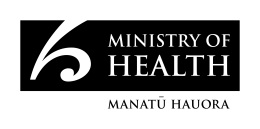 To:	The Director of Area Addiction Services at [location]Copy to: [Patient's name]To:	The Director of Area Addiction Services at [location]Copy to: [Patient's name]To:	The Director of Area Addiction Services at [location]Copy to: [Patient's name]To:	The Director of Area Addiction Services at [location]Copy to: [Patient's name]To:	The Director of Area Addiction Services at [location]Copy to: [Patient's name]To:	The Director of Area Addiction Services at [location]Copy to: [Patient's name]To:	The Director of Area Addiction Services at [location]Copy to: [Patient's name]To:	The Director of Area Addiction Services at [location]Copy to: [Patient's name]To:	The Director of Area Addiction Services at [location]Copy to: [Patient's name]To:	The Director of Area Addiction Services at [location]Copy to: [Patient's name]To:	The Director of Area Addiction Services at [location]Copy to: [Patient's name]To:	The Director of Area Addiction Services at [location]Copy to: [Patient's name]To:	The Director of Area Addiction Services at [location]Copy to: [Patient's name]To:	The Director of Area Addiction Services at [location]Copy to: [Patient's name]To:	The Director of Area Addiction Services at [location]Copy to: [Patient's name]To:	The Director of Area Addiction Services at [location]Copy to: [Patient's name]To:	The Director of Area Addiction Services at [location]Copy to: [Patient's name]Contact information of the patientContact information of the patientContact information of the patientContact information of the patientContact information of the patientContact information of the patientContact information of the patientContact information of the patientContact information of the patientContact information of the patientContact information of the patientContact information of the patientContact information of the patientContact information of the patientContact information of the patientContact information of the patientContact information of the patientLast nameLast nameLast nameLast nameLast nameLast nameLast nameLast nameLast nameFirst nameFirst nameFirst nameFirst nameFirst nameFirst nameFirst nameDate of birthDate of birthDate of birthDate of birthDate of birthDate of birthDate of birthDate of birthAddressAddressAddressAddressAddressAddressAddressAddressAddressAddressAddressAddressPostcodePostcodePostcodePostcodeContact details and signature of the responsible clinicianContact details and signature of the responsible clinicianContact details and signature of the responsible clinicianContact details and signature of the responsible clinicianContact details and signature of the responsible clinicianContact details and signature of the responsible clinicianContact details and signature of the responsible clinicianContact details and signature of the responsible clinicianContact details and signature of the responsible clinicianContact details and signature of the responsible clinicianContact details and signature of the responsible clinicianContact details and signature of the responsible clinicianContact details and signature of the responsible clinicianContact details and signature of the responsible clinicianContact details and signature of the responsible clinicianContact details and signature of the responsible clinicianContact details and signature of the responsible clinicianContact details and signature of the responsible clinicianContact details and signature of the responsible clinicianContact details and signature of the responsible clinicianLast nameFirst nameFirst nameFirst nameFirst nameFirst nameFirst nameFirst nameFirst nameFirst nameFirst nameFirst nameFirst nameFirst nameFirst nameFirst nameFirst nameFirst nameFirst nameAddressAddressAddressAddressAddressAddressAddressAddressAddressAddressAddressAddressPostcodePostcodePostcodePostcodePostcodePostcodePostcodeEmail addressEmail addressEmail addressContact phone numberContact phone numberContact phone numberContact phone numberContact phone numberContact phone numberContact phone numberContact phone numberContact phone numberContact phone numberContact phone numberContact phone numberContact phone numberContact phone numberContact phone numberContact phone numberSignature of responsible clinicianDateDateDateDateDateDateDateDate